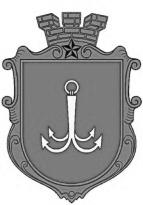 ОДЕСЬКА МІСЬКА РАДАПОСТІЙНА КОМІСІЯЗ ПИТАНЬ ПЛАНУВАННЯ, БЮДЖЕТУ І ФІНАНСІВ ________________№_________________на №______________від______________┌						┐ПРОТОКОЛ засідання комісії23.08.2023 року      11-30       каб.307  Присутні:Потапський Олексій Юрійович Звягін Олег СергійовичМакогонюк Ольга ОлександрівнаМороховський Вадим ВікторовичТанцюра Дмитро Миколайович Запрошені: СЛУХАЛИ: Інформацію заступника міського голови - директора Департаменту фінансів Одеської міської ради Бедреги С.М. по коригуванню бюджету Одеської міської територіальної громади на 2023 рік листом Департаменту фінансів № 04-13/212/990 від 18.08.2023 року.Виступили: Потапський О.Ю.  Голосували за наступні коригування бюджету Одеської міської територіальної громади на 2023 рік:Пропозиції щодо внесення змін до бюджету Одеської міської територіальної громади на 2023 рік, які обумовлені тим, що на позачергову сесію Одеської міської ради буде внесено на розгляд зміни до Міської цільової програми «Безпечне місто Одеса» на 2020-2023 роки (надалі – Програма), зокрема планується продовжити строк виконання Програми на період до 2024 року. З метою виконання заходів Програми, Департаментом муніципальної безпеки Одеської міської ради надані пропозиції (копія листа додається) щодо визначення додаткових бюджетних призначень за КПКВКМБ 2219800 «Субвенція з місцевого бюджету державному бюджету на виконання програм соціально-економічного розвитку регіонів» у сумі 101 900 000 грн, а саме:Враховуючи факт перевиконання дохідної частини загального фонду бюджету Одеської міської ради (офіційний висновок Департаменту фінансів Одеської міської ради про перевиконання дохідної частини загального фонду бюджету Одеської міської територіальної громади (без урахування міжбюджетних трансфертів) у 2023 році наведено у додатку до цього листа (додається), пропонуємо:збільшити доходи загального фонду бюджету Одеської міської територіальної громади на 2023 рік за кодом 11010000 «Податок на доходи фізичних осіб»  у сумі 101 900 000 грн; визначити додаткові бюджетні призначення Департаменту муніципальної безпеки Одеської міської ради за КПКВКМБ 2219800 «Субвенція з місцевого бюджету державному бюджету на виконання програм соціально-економічного розвитку регіонів» у сумі 101 900 000 грн за рахунок коштів від перевиконання дохідної частини загального фонду.За – одноголосно. ВИСНОВОК: Погодити коригування бюджету Одеської міської територіальної громади на 2023 рік за листом Департаменту фінансів              № 04-13/212/990 від 18.08.2023 року.СЛУХАЛИ: Інформацію заступника міського голови - директора Департаменту фінансів Одеської міської ради Бедреги С.М. по коригуванню бюджету Одеської міської територіальної громади на 2023 рік листом Департаменту фінансів № 04-13/213/995 від 21.08.2023 року.Голосували за наступні коригування бюджету Одеської міської територіальної громади на 2023 рік:Направляємо на розгляд постійної комісії Одеської міської ради з питань планування, бюджету і фінансів пропозиції щодо внесення змін до бюджету Одеської міської територіальної громади на 2023 рік, які обумовлені тим, що відповідно до листів Департаменту фінансів Одеської обласної державної адміністрації (копії додаються) бюджету Одеської міської територіальної громади:1) збільшено обсяг міжбюджетних трансфертів у загальній сумі 14 444 253 грн, у тому числі за рахунок коштів:субвенції з місцевого бюджету на виконання інвестиційних проектів – 11 976 000 грн;субвенції з місцевого бюджету на надання державної підтримки особам з особливими освітніми потребами за рахунок відповідної субвенції з державного бюджету (на оплату за проведення корекційно-розвиткових занять і придбання спеціальних засобів корекції для учнів інклюзивних класів закладів загальної середньої освіти) - 1 082 176 грн;субвенції з місцевого бюджету за рахунок залишку коштів субвенції на надання державної підтримки особам з особливими освітніми потребами, що утворився на початок бюджетного періоду - 1 386 077 грн, у тому числі:288 654 грн - на оплату за проведення корекційно-розвиткових занять і придбання спеціальних засобів корекції для вихованців інклюзивних груп закладів дошкільної освіти;1 097 423 грн - на оплату за проведення корекційно-розвиткових занять і придбання спеціальних засобів корекції для учнів інклюзивних класів закладів загальної середньої освіти.2) зменшено обсяг міжбюджетних трансфертів у загальній сумі 1 844 273 грн, у тому числі за рахунок коштів:- субвенції з місцевого бюджету на виконання окремих заходів з реалізації соціального проекту «Активні парки - локації здорової України» за рахунок відповідної субвенції з державного бюджету – 49 044 грн;- субвенції з місцевого бюджету на виплату грошової компенсації за належні для отримання жилі приміщення для сімей учасників бойових дій на території інших держав, визначених у абзаці першому пункту 1 статті 10 Закону України «Про статус ветеранів війни, гарантії їх соціального захисту», для осіб з інвалідністю I-II групи з числа учасників бойових дій на території інших держав, інвалідність яких настала внаслідок поранення, контузії, каліцтва або захворювання, пов'язаних з перебуванням у цих державах, визначених пунктом 7 частини другої статті 7 Закону України «Про статус ветеранів війни, гарантії їх соціального захисту», та які потребують поліпшення житлових умов за рахунок відповідної субвенції з державного бюджету – 999 595 грн;- субвенції з місцевого бюджету на виплату грошової компенсації за належні для отримання жилі приміщення для сімей осіб, визначених пунктами 2 - 5 частини першої статті 10-1 Закону України «Про статус ветеранів війни, гарантії їх соціального захисту», для осіб з інвалідністю I - II групи, яка настала внаслідок поранення, контузії, каліцтва або захворювання, одержаних під час безпосередньої участі в антитерористичній операції, забезпеченні її проведення, здійсненні заходів із забезпечення національної безпеки і оборони, відсічі і стримування збройної агресії Російської Федерації у Донецькій та Луганській областях, забезпеченні їх здійснення, у заходах, необхідних для забезпечення оборони України, захисту безпеки населення та інтересів держави у зв'язку з військовою агресією Російської Федерації проти України, визначених пунктами 11 - 14 частини другої статті 7 Закону України «Про статус ветеранів війни, гарантії їх соціального захисту», та які потребують поліпшення житлових умов за рахунок відповідної субвенції з державного бюджету – 795 634 грн.За – одноголосно. ВИСНОВОК: Погодити коригування бюджету Одеської міської територіальної громади на 2023 рік за листом Департаменту фінансів              № 04-13/213/995 від 21.08.2023 року. СЛУХАЛИ: Інформацію заступника міського голови - директора Департаменту фінансів Одеської міської ради Бедреги С.М. по коригуванню бюджету Одеської міської територіальної громади на 2023 рік листом Департаменту фінансів № 04-13/215/999 від 22.08.2023 року.Виступили: Потапський О.Ю., Обухов П.Г., Мороховський В.В. Голосували за наступні коригування бюджету Одеської міської територіальної громади на 2023 рік:пропозиції щодо внесення змін до бюджету Одеської міської територіальної громади на 2023 рік, які обумовлені тим, що Департаментом муніципальної безпеки Одеської міської ради, з метою нарощення кількості гучномовців для оповіщення населення на 150 вузлів оповіщення, в тому числі 50 вуличних вузлів, 100 вузлів оповіщення для встановлення на фондах закладів освіти та медичних закладах, надані пропозиції (копія листа додається) щодо визначення додаткових бюджетних призначень за КПКВКМБ 2218230 «Інші заходи громадського порядку» для КУ «Центр інтегрованої системи відеоспостереження та відеоаналітики міста Одеси (Центр – «077»)» у сумі 25 500 000 грн, у тому числі: 10 500 000 грн - загальний фонд (видатки споживання) та 15 000 000 грн - спеціальний фонд (найменування витрат бюджету розвитку: Придбання обладнання і предметів довгострокового користування). Враховуючи факт перевиконання дохідної частини загального фонду бюджету Одеської міської ради (офіційний висновок Департаменту фінансів Одеської міської ради про перевиконання дохідної частини загального фонду бюджету Одеської міської територіальної громади (без урахування міжбюджетних трансфертів) наведено у додатку до листа Департаменту фінансів Одеської міської ради від 18.08.2023 № 04-13/212/990), пропонуємо:збільшити доходи загального фонду бюджету Одеської міської територіальної громади на 2023 рік за кодом 11010000 «Податок на доходи фізичних осіб»  у сумі    25 500 000 грн; визначити додаткові бюджетні призначення Департаменту муніципальної безпеки Одеської міської ради 2218230 «Інші заходи громадського порядку» у сумі 25 500 000 грн за рахунок коштів від перевиконання дохідної частини загального фонду.За – одноголосно. ВИСНОВОК: Погодити коригування бюджету Одеської міської територіальної громади на 2023 рік за листом Департаменту фінансів              № 04-13/215/999 від 22.08.2023 року.Виступив голова постійної комісії Потапський О.Ю. з інформацією щодо фінансування робіт з проєктування та реконструкції будівлі з прибудовою додаткових приміщень, розташованої за адресою: м. Одеса,     вул. Варненська, 3-Б.Виступили: Танцюра Д.М., Мороховський В.В., Звягін О.С., Обухов П.Г., Бедрега С.М.ВИСНОВОК: Запросити на наступне засідання комісії (до 25.08.2023 року) заступника міського голови – директора Департаменту земельних ресурсів Одеської міської ради  О.Філатова з інформацію (проведені роботи та фінансування з бюджету Одеської міської територіальної громади) робіт з проєктування та реконструкції будівлі з прибудовою додаткових приміщень, розташованої за адресою: м. Одеса, вул. Варненська, 3-Б.Заступнику міського голови – директору Департаменту фінансів Одеської міської ради Бедрезі С.М. надати інформацію та пропозиції щодо перерозподілу бюджету Одеської міської територіальної громади (зменшення непріоритетних та непершочергових видатків із бюджету).СЛУХАЛИ: Інформацію заступника міського голови - директора Департаменту фінансів Одеської міської ради Бедреги С.М. щодо проєкту рішення «Про внесення змін до рішення Одеської міської ради від                  30 листопаду 2022 року № 1012-VІІІ «Про бюджет Одеської міської територіальної громади на 2023 рік».Голосували за проєкт рішення «Про внесення змін до рішення Одеської міської ради від 30 листопаду 2022 року № 1012-VІІІ «Про бюджет Одеської міської територіальної громади на 2023 рік»:За – одноголосно.ВИСНОВОК: Підтримати проєкт рішення «Про внесення змін до рішення Одеської міської ради від 30 листопаду 2022 року № 1012-VІІІ «Про бюджет Одеської міської територіальної громади на 2023 рік та внести його на розгляд позачергової сесії Одеської міської ради. СЛУХАЛИ: Інформацію за зверненням директора Департаменту муніципальної безпеки Одеської міської ради Кузнєцова В.В. щодо проєкту рішення  «Про продовження строку виконання та внесення змін до Міської цільової програми «Безпечне місто Одеса» на 2020 – 2023 роки, затвердженої рішенням Одеської міської ради від 18 березня 2020 року № 5797-VII»  (лист Департаменту муніципальної безпеки Одеської міської ради  № 01.1-17/333 від 21.08.2023 року). Голосували за проєкт рішення  «Про продовження строку виконання та внесення змін до Міської цільової програми «Безпечне місто Одеса» на      2020 – 2023 роки, затвердженої рішенням Одеської міської ради від 18 березня 2020 року № 5797-VII»:За – одноголосно.ВИСНОВОК: Підтримати проєкт рішення «Про продовження строку виконання та внесення змін до Міської цільової програми «Безпечне місто Одеса» на      2020 – 2023 роки, затвердженої рішенням Одеської міської ради від 18 березня 2020 року № 5797-VII»  та внести його на розгляд позачергової сесії Одеської міської ради. СЛУХАЛИ: Інформацію за зверненням директора Департаменту муніципальної безпеки Одеської міської ради Кузнєцова В.В. щодо проєкту рішення  «Про внесення змін до Міської цільової Програми цивільного захисту населення і територій  від надзвичайних ситуацій техногенного і природного характеру, забезпечення пожежної безпеки на території м. Одеси  на  2022 – 2026  роки, затвердженої рішенням Виконавчого  комітету Одеської міської ради  від  05 квітня 2022 року № 40»  (лист Департаменту муніципальної безпеки Одеської міської ради  № 01.1-17/326 від 21.08.2023 року).Голосували за проєкт «Про внесення змін до Міської цільової Програми цивільного захисту населення і територій  від надзвичайних ситуацій техногенного і природного характеру, забезпечення пожежної безпеки на території м. Одеси  на  2022 – 2026  роки, затвердженої рішенням Виконавчого  комітету Одеської міської ради  від  05 квітня 2022 року № 40»:За – одноголосно.ВИСНОВОК: Підтримати проєкт рішення «Про внесення змін до Міської цільової Програми цивільного захисту населення і територій  від надзвичайних ситуацій техногенного і природного характеру, забезпечення пожежної безпеки на території м. Одеси  на  2022 – 2026  роки, затвердженої рішенням Виконавчого  комітету Одеської міської ради  від  05 квітня 2022 року № 40» та внести його на розгляд позачергової сесії Одеської міської ради. СЛУХАЛИ: Інформацію за зверненням в.о.директора Державного підприємства «Дирекція з будівництва міжнародного аеропорту «Одеса» щодо надання пільги зі сплати земельного податку (лист № 145 від 24.07.2023 року). Виступили: Потапський О.Ю., Макогонюк О.О., Бедрега С.М., Мороховський В.В.ВИСНОВОК: Перенести розгляд питання на наступне засідання комісії з запрошенням в.о.директора Державного підприємства «Дирекція з будівництва міжнародного аеропорту «Одеса».СЛУХАЛИ: Інформацію щодо листа виконавчого директора Одеського регіонального відділення Асоціації міст України щодо проєкту Постанови «Про затвердження Порядку надання інформації щодо рішень про встановлення податкових пільг зі сплати місцевих податків та/або зборів, прийнятих на підставі заяв платників податків про визнання земельних ділянок непридатними для використання у зв’язку з потенційною загрозою їх забруднення вибухонебезпечними предметами» (лист АМУ № 70 від 18.08.2023 року).Виступили: Потапський О.Ю., Бедрега С.М.ВИСНОВОК: Інформацію прийняти до відома. Голова комісії						Олексій ПОТАПСЬКИЙСекретар комісії						Ольга МАКОГОНЮКпл. Думська, 1, м. Одеса, 65026, УкраїнаБедрегаСвітлана Миколаївна   - заступник міського голови - директор Департаменту фінансів Одеської міської ради;Обухов Петро Геннадійович - депутат Одеської міської ради.ВиконавецьПропозиції по внесенню змін до бюджету, грнПропозиції по внесенню змін до бюджету, грнПропозиції по внесенню змін до бюджету, грнНайменування витрат бюджету розвиткуВиконавецьРазомЗагальний фонд (видатки споживання)Спеціальний фонд (бюджет розвитку)Найменування витрат бюджету розвиткуДослідний експертно- криміналістичний центр МВС  +1 900 000+600 000+1 300 000Субвенція з місцевого бюджету державному бюджету на виконання програм соціально-економічного розвитку регіонів  - капітальні трансферти Одеському науково - дослідного експертно- криміналістичного центру МВС  згідно з Міською цільовою програмою "Безпечне місто Одеса" на 2020-2024 рокиВійськова частина А4689+12 000 000+12 000 000Субвенція з місцевого бюджету державному бюджету на виконання програм соціально-економічного розвитку регіонів  - капітальні трансферти військовій частині А4689  згідно з Міською цільовою програмою "Безпечне місто Одеса" на 2020-                  2024 рокиВійськова частина А4718+12 000 000+12 000 000Субвенція з місцевого бюджету державному бюджету на виконання програм соціально-економічного розвитку регіонів  - капітальні трансферти військовій частині А4718  згідно з Міською цільовою програмою "Безпечне місто Одеса" на 2020-                2024 рокиВійськова частина А2227  +12 000 000+12 000 000Субвенція з місцевого бюджету державному бюджету на виконання програм соціально-економічного розвитку регіонів  - капітальні трансферти військовій частині А2227  згідно з Міською цільовою програмою "Безпечне місто Одеса" на 2020-                   2024 рокиВійськова частина А0989  +12 000 000+12 000 000Субвенція з місцевого бюджету державному бюджету на виконання програм соціально-економічного розвитку регіонів  - капітальні трансферти військовій частині А0989  згідно з Міською цільовою програмою "Безпечне місто Одеса" на 2020-                    2024 рокиВійськова частина А1619+12 000 000+12 000 000Субвенція з місцевого бюджету державному бюджету на виконання програм соціально-економічного розвитку регіонів  - капітальні трансферти військовій частині А1619  згідно з Міською цільовою програмою "Безпечне місто Одеса" на 2020-                  2024 рокиВійськова частина А0666+4 000 000+4 000 000Субвенція з місцевого бюджету державному бюджету на виконання програм соціально-економічного розвитку регіонів  - капітальні трансферти військовій частині А0666  згідно з Міською цільовою програмою "Безпечне місто Одеса" на 2020-                   2024 рокиВійськова частина А4860+12 000 000+12 000 000Субвенція з місцевого бюджету державному бюджету на виконання програм соціально-економічного розвитку регіонів  - капітальні трансферти військовій частині А4860  згідно з Міською цільовою програмою "Безпечне місто Одеса" на 2020-                   2024 рокиВійськова частина А4576+12 000 000+12 000 000Субвенція з місцевого бюджету державному бюджету на виконання програм соціально-економічного розвитку регіонів  - капітальні трансферти військовій частині А4576  згідно з Міською цільовою програмою "Безпечне місто Одеса" на 2020-                2024 роки Військова частина А1736+12 000 000+12 000 000Субвенція з місцевого бюджету державному бюджету на виконання програм соціально-економічного розвитку регіонів  - капітальні трансферти військовій частині А1736  згідно з Міською цільовою програмою "Безпечне місто Одеса" на 2020-                 2024 рокиВсього+101 900 000+600 000+101 300 000